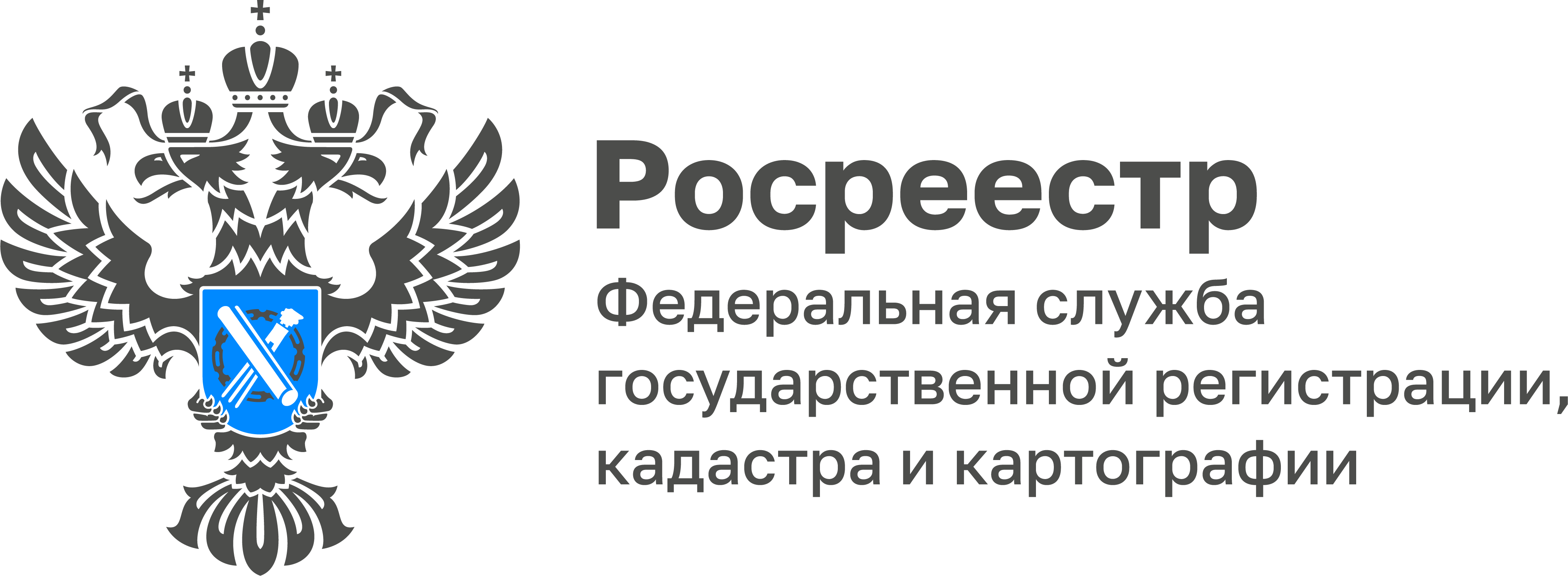 В Тульской области в ЕГРН внесена территория объекта культурного наследия федерального значения «Усадьба Бобринских»В сентябре 2022 в Единый государственный реестр недвижимости (ЕГРН)внесена территория объекта культурного наследия федерального значения «Усадьба Бобринских», расположенная в г. Богородицк.По состоянию на 1 октября 2022 года в ЕГРН Тульской области внесены  сведения о 587 территориях культурного наследия. «Территория объекта культурного наследия – территория, непосредственно занятая данным объектом или связанная с ним исторически и функционально, являющаяся его неотъемлемой частью. В состав подобных территорий могут входить земли, земельные участки, земли лесного фонда, водные объекты, находящиеся в государственной или муниципальной собственности либо в собственности физических или юридических лиц», – отметила директор Кадастровой палаты по Тульской области Светлана Васюнина. На территории объекта культурного наследия федерального значения «Усадьба Бобринских» расположены такие объекты исторического и культурного наследия, как: - Дворец-музей,  «Церковь»,  «Здание волостного училища», территория парка А.Т. Болотова и выявленного объекта культурного наследия «Усадьба Бобринских, 1776 г.: въездная башня-колокольня».Также в Тульской области расположены: территория объекта культурного наследия федерального значения «Ансамбль усадьбы «Ясная Поляна», построенного в конце XVIII – начале XX вв.;территория объекта культурного наследия регионального значения – достопримечательное место «Бежин луг» (XIX в.), расположенного в трех км от села Тургенево;территория объекта культурного наследия федерального значения «Куликово поле», который расположен вс. Монастырщино Тульской области.Таким образом, природное и культурное наследие Тульской области создает благоприятные условия для развития в регионе туризма различной тематической направленности. Возможна реализация ряда культурно-рекреационных маршрутов, историко-краеведческих туров, археологических, военно-исторических, историко-биографических туров экскурсионной направленности.Узнать является ли недвижимость объектом культурного наследия, можно заказав сведения из ЕГРН. Специалисты Кадастровой палаты по Тульской области на возмездной основе осуществляют выезды к заявителям с целью приема запросов и курьерской доставки выписок из ЕГРН по итогам рассмотрения таких запросов. Подробную информацию можно узнать по телефону: 8 (4872) 77-33-17 (доб. 0-2313, 0-2312, 0-2413).